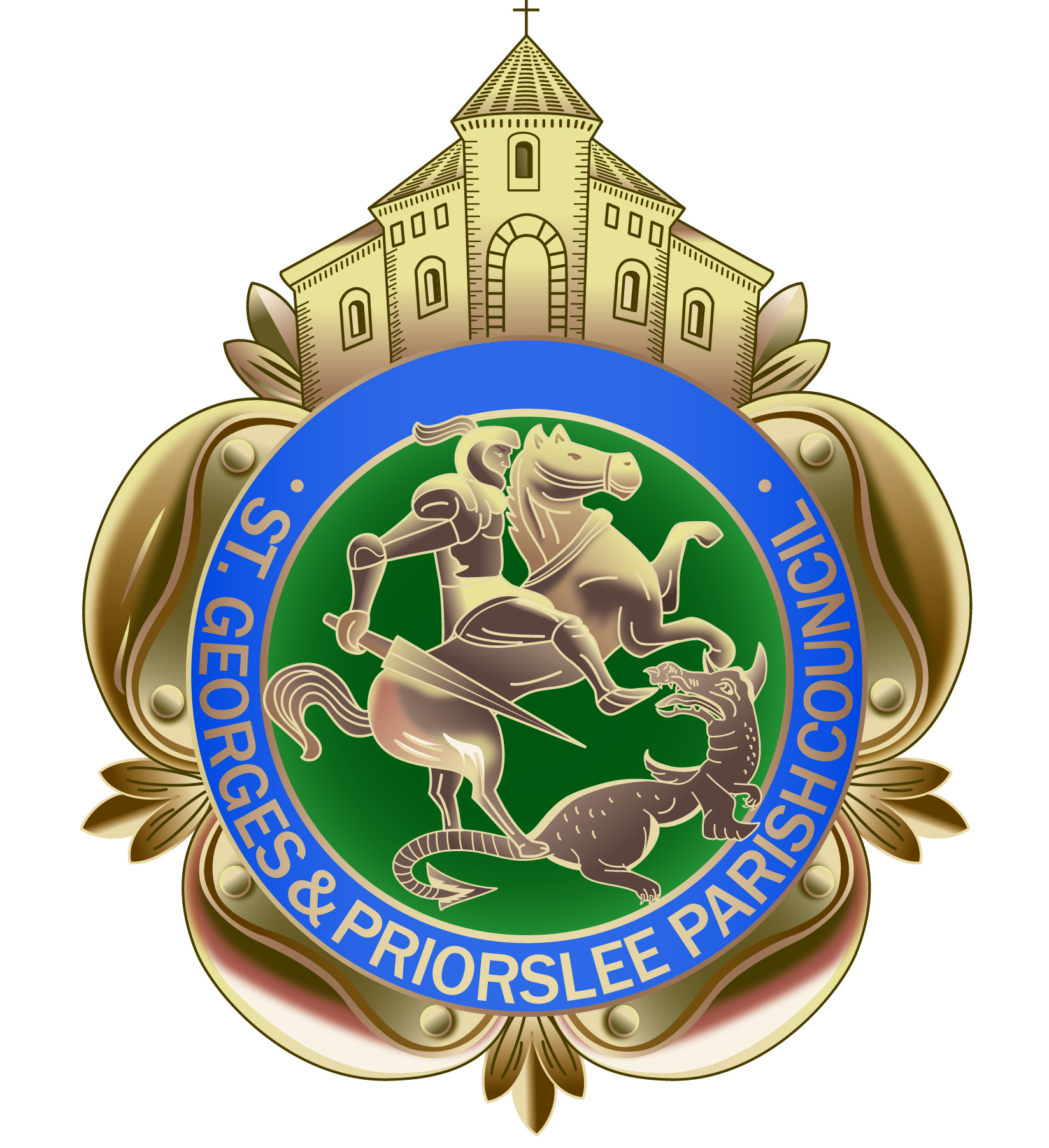 Parish Centre, Grove StreetSt Georges, Telford TF2 9LJ       Tel; 01952 567700Email: clerk@stgeorgesandpriorslee-pc.gov.ukWebsite: stgeorgesandpriorslee-pc.gov.ukTO ALL MEMBERS OF ST GEORGE’S & PRIORSLEE PARISH COUNCILYOU ARE HEREBY SUMMONED TO ATTEND AN EXTRAORDINARY MEETING  of St Georges & Priorslee Parish Council, to be held on Tuesday 21st January 2020 7.00pm at St Georges & Priorslee Parish Centre, Grove Street, St GeorgesYours faithfullyWendy Tonge (Mrs)Parish ClerkA G E N D A1.   Apologies.2.   Declarations of Interest:                                        (a)   Personal.                    (b)   Prejudicial.3.   Report on Capital Investment proposals for The Gower Building.4.   Draft Business Plan – copy provided.5.  To consider the recommendations outlined in the report.